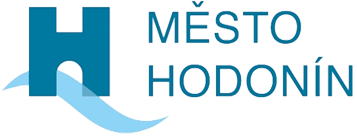 FORMULÁŘ NABÍDKYIdentifikační údaje veřejné zakázkyNázev veřejné zakázky: 	Slunečné záhony v Hodoníně  Číslo spisu veřejné zakázky: 	MUHO 100318/2023 OPM Druh (předmět) veřejné zakázky: 	Veřejná zakázka na služby Režim veřejné zakázky: 		Veřejná zakázka malého rozsahuIdentifikační údaje dodavatele Název / Jméno:			…Sídlo / Adresa:			…IČO:				…Zastoupen (oprávněná osoba):	…Kontaktní osoba: 			…Tel. číslo kontaktní osoby:		…E-mail kontaktní osoby: 		…ÚVODNÍ PROHLÁŠENÍ Dodavatel tímto čestně prohlašuje, že: Podáním nabídky přijímá plně a bez výhrad zadávací podmínky včetně všech příloh a případných dodatků k zadávacím podmínkám. Výše uvedená kontaktní osoba je oprávněna k jednání za dodavatele v rámci výběrového řízení. Přijímá elektronický nástroj JOSEPHINE jako výhradní prostředek komunikace ve výběrovém řízení, nestanoví-li zadavatel u konkrétního úkonu jinak. Do nabídkové ceny jsou zahrnuty veškeré náklady dodavatele související s řádnou realizací veřejné zakázky včetně nákladů souvisejících.Splňuje veškeré požadavky zadavatele na předmět veřejné zakázky.Pečlivě se seznámil s návrhem smlouvy, který je součástí zadávacích podmínek (příloha č. 3 ZD), že souhlasí s jejím zněním v plném rozsahu, že smlouva (podepsána osobou/osobami oprávněnými jednat za dodavatele nebo osobou příslušně zmocněnou) bude předložena ze strany dodavatele v rámci výzvy k součinnosti a v případě uzavření smlouvy na veřejnou zakázku bude vázán veškerými technickými, obchodními a jinými smluvními podmínkami.KVALIFIKACE DODAVATELE  Dodavatel dále tímto čestně prohlašuje, že: Splňuje základní způsobilost, tj. že: nebyl v zemi svého sídla v posledních 5 letech před zahájením zadávacího řízení pravomocně odsouzen pro:trestný čin spáchaný ve prospěch organizované zločinecké skupiny nebo trestný čin účasti na organizované zločinecké skupině,trestný čin obchodování s lidmi,tyto trestné činy proti majetkupodvod,úvěrový podvod,dotační podvod,legalizace výnosů z trestné činnosti,legalizace výnosů z trestné činnosti z nedbalosti,tyto trestné činy hospodářskézneužití informace a postavení v obchodním styku,sjednání výhody při zadání veřejné zakázky, při veřejné soutěži a veřejné dražbě,pletichy při zadání veřejné zakázky a při veřejné soutěži,pletichy při veřejné dražbě,poškození finančních zájmů Evropské unie,trestné činy obecně nebezpečné,trestné činy proti České republice, cizímu státu a mezinárodní organizaci,tyto trestné činy proti pořádku ve věcech veřejnýchtrestné činy proti výkonu pravomoci orgánu veřejné moci a úřední osoby,trestné činy úředních osob,úplatkářství,jiná rušení činnosti orgánu veřejné moci,nebo obdobný trestný čin podle právního řádu země sídla dodavatele; k zahlazeným odsouzením se nepřihlíží; je-li dodavatelem právnická osoba, musí tuto podmínku splňovat tato právnická osoba a zároveň každý člen statutárního orgánu; je-li členem statutárního orgánu právnická osoba, musí tuto podmínku splňovat tato právnická osoba, každý člen statutárního orgánu této právnické osoby, osoba zastupující tuto právnickou osobu v statutárním orgánu dodavatele; účastní-li se zadávacího řízení pobočka závodu zahraniční právnické osoby, musí tuto podmínku splňovat tato právnická osoba a vedoucí pobočky závodu; účastní-li se zadávacího řízení pobočka závodu české právnické osoby, musí tuto podmínku splňovat tato pobočka závodu české právnické osoby a zároveň každý člen statutárního orgánu; je-li členem statutárního orgánu pobočky závodu české právnické osoby právnická osoba, musí tuto podmínku splňovat tato právnická osoba, každý člen statutárního orgánu této právnické osoby a osoba zastupující tuto právnickou osobu v statutárním orgánu pobočky závodu české právnické osoby, a vedoucí pobočky závodu, nemá v České republice nebo v zemi svého sídla v evidenci daní zachycen splatný daňový nedoplatek, nemá v České republice nebo v zemi svého sídla splatný nedoplatek na pojistném nebo na penále na veřejné zdravotní pojištění, nemá v České republice nebo v zemi svého sídla splatný nedoplatek na pojistném nebo na penále na sociální zabezpečení a příspěvku na státní politiku zaměstnanosti, není v likvidaci, nebylo proti němu vydáno rozhodnutí o úpadku, nebyla vůči němu nařízena nucená správa podle jiného právního předpisu, není v obdobné situaci podle právního řádu země sídla dodavatele.Splňuje technické kvalifikační předpoklady v souladu s požadavky uvedenými v čl. 6 odst. 6.3 zadávacích podmínek ZD : Dodavatel prohlašuje, že údaje v tomto prohlášení obsažené jsou úplné, pravdivé a nezkreslené a že si je vědom právních následků vyplývajících z jejich neúplnosti, nepravdivosti či zkreslenosti, tj. zejména možnosti vyřazení nabídky z výběrového řízení. V ………………………… dne …………………………........................................................................ podpis oprávněné osoby za dodavatele titul, jméno, příjmení, funkce REFERENČNÍ ZAKÁZKA č. 1REFERENČNÍ ZAKÁZKA č. 1Objednatel (název, IČO, sídlo/adresa)„doplnit“Název projektu/zakázky „doplnit“Identifikace předmětu plnění (popis a rozsah zakázky dle požadavku ZD, realizace vegetačních úprav veřejného prostranství) „doplnit“Cena referenční zakázky celkem v Kč bez DPH„doplnit“Referenční zakázka byla řádně poskytnuta a dokončena v tomto období (měsíc/rok až měsíc/rok) „doplnit“Kontaktní osoba objednatele (jméno, příjmení, funkce, telefon, email), u které je možné provedení zakázek ověřit„doplnit“REFERENČNÍ ZAKÁZKA č. 2REFERENČNÍ ZAKÁZKA č. 2Objednatel (název, IČO, sídlo/adresa)„doplnit“Název projektu/zakázky „doplnit“Identifikace předmětu plnění (popis a rozsah zakázky dle požadavku ZD, realizace vegetačních úprav veřejného prostranství) „doplnit“Cena referenční zakázky celkem v Kč bez DPH„doplnit“Referenční zakázka byla řádně poskytnuta a dokončena v tomto období (měsíc/rok až měsíc/rok) „doplnit“Kontaktní osoba objednatele (jméno, příjmení, funkce, telefon, email), u které je možné provedení zakázek ověřit„doplnit“REFERENČNÍ ZAKÁZKA č. 3REFERENČNÍ ZAKÁZKA č. 3Objednatel (název, IČO, sídlo/adresa)„doplnit“Název projektu/zakázky „doplnit“Identifikace předmětu plnění (popis a rozsah zakázky dle požadavku ZD, realizace vegetačních úprav veřejného prostranství) „doplnit“Cena referenční zakázky celkem v Kč bez DPH„doplnit“Referenční zakázka byla řádně poskytnuta a dokončena v tomto období (měsíc/rok až měsíc/rok) „doplnit“Kontaktní osoba objednatele (jméno, příjmení, funkce, telefon, email), u které je možné provedení zakázek ověřit„doplnit“